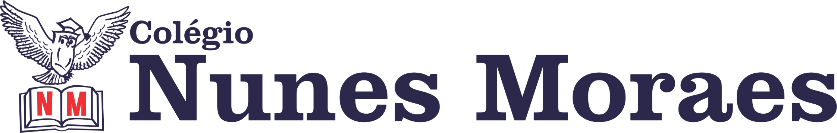 “O ponto inicial das suas ações é sempre sua mente, ela tem que estar preparada, corrigida e aberta para evoluir.”- Gabriel Goffi.1ª aula: 7:20h às 8:15h – MATEMÁTICA – PROFESSOR DENILSON SOUSA1° passo: Organize-se com seu material, livro de matemática, caderno, caneta, lápis e borracha.  2° passo: Acompanhe a vídeo-aula com o professor Denilson Sousa resolvendo exercícios e falando sobre o trinômio quadrado perfeito.  Assista a aula no seguinte link:https://youtu.be/fgyhxqGYMmI (26 min.)3° passo: Acesse a plataforma Google Meet para um momento de ‘tira dúvidas’. O professor Denilson vai falar sobre o trinômio quadrado perfeito. O link para o acesso será colocado no grupo da sala no WhatsApp na hora da aula. Obs.: o aluno que não conseguir acessar a plataforma Google meet deve seguir os próximos passos do roteiro. 4° passo: Baseado em seus conhecimentos resolva as questões: Página 21 Q. 1 e 2Durante a resolução dessas questões o professor Denilson vai tirar dúvidas no WhatsApp (9165.2921)Faça foto das atividades que você realizou e envie para coordenação Islene (9.9150-3684)Essa atividade será pontuada para nota.2ª aula: 8:15h às 9:10h – PORTUGUÊS – PROFESSORA JANIELLY RAMOS1º passo: Envie a atividade domiciliar livro “Descobrindo a gramática”, 78-83 (q. 01-04) para a professora Janielly no início da próxima aula, dia 16/06. (Atividade domiciliar.)2º passo: Responda a atividade, p. 54 (q. 01-03).2º passo: Faça  leitura, p. 55-56. Responda, no livro SAS 02, a atividade da página 56 (q. 06). (Envie para a coordenação as questões trabalhadas em Aula e se não pode acompanhar a aula, a correção será postada no grupo).3º passo: Faça  leitura, p. 57. Responda.4º passo: Acesse o Google Meet no link que será disponibilizado no grupo do WhatsApp para explicação.As explicações serão feitas através do Google Meet, mas aqueles que não conseguirem acessar devem seguir o roteiro e enviar suas dúvidas através do WhatsApp, no privado.Durante a resolução dessas questões a professora Janielly vai tirar dúvidas no WhatsApp (9.9425-8076)Faça foto das atividades que você realizou e envie para coordenação Islene (9.9150-3684)Essa atividade será pontuada para nota.Intervalo: 9:10h às 9:45h3ª aula: 9:45h às 10:40 h – PORTUGUÊS – PROFESSORA JANIELLY RAMOS1º passo: Acesse o Google Meet no link que será disponibilizado no grupo do WhatsApp para correção da atividade de casa e Responda com a professora, p. 81-83 (q.05-06).2º passo: Faça a leitura do texto: “Álbum de telas”, p. 83 e responda, p. 84 (questões 1-5) Junto com a professora. (Envie para a coordenação as questões trabalhadas em aula).3º passo: Faça a leitura do texto: “Desenhos com carimbos”, p. 85 e responda, p. 86-86 (questões 6-8) Junto com a professora. (Envie para a coordenação as questões trabalhadas em aula).4º passo: Faça a leitura do texto: “Desenhos com carimbos”, p. 85 e responda, p. 86-86 (questões 6-8) Junto com a professora. (Atividade domiciliar-envie na próxima aula, em 22/06/2020, para a professora.)As explicações serão feitas através do Google Meet, mas aqueles que não conseguirem acessar devem seguir o roteiro e enviar suas dúvidas através do WhatsApp, no privado.Durante a resolução dessas questões a professora Janielly vai tirar dúvidas no WhatsApp (9.9425-8076)Faça foto das atividades que você realizou e envie para coordenação Islene (9.9150-3684)Essa atividade será pontuada para nota.4ª aula: 10:40h às 11:35h – CIÊNCIAS – PROFESSORA RAFAELLA CHAVES1º passo: Correção da atividade domiciliar - Explore seus conhecimentos! página 32/33, questões 2 e 3.2º passo: Atividade de sala – Suplementar 2/ páginas 69/70/71/72, questões 4, 5, 7, 8, 10 e 11. (Observação: a maioria são questões objetivas).ESTAREI DISPONÍVEL NO WHATSAPP PARA TIRAR SUAS DÚVIDAS. 3º passo: Correção da atividade de sala será realizada na plataforma do google meet, o link será disponibilizado no grupo.OBSERVAÇÂO: a correção será disponibilizada no grupo para os que não conseguirem acessar a plataforma do google meet. 4º passo: Realizar a atividade no portal SAS (Eureka), capitulo 7.Durante a resolução dessas questões a professora Rafaella vai tirar dúvidas no WhatsApp (9.92057894)Faça foto das atividades que você realizou e envie para coordenação Islene (9.9150-3684)Essa atividade será pontuada para nota.PARABÉNS POR SUA DEDICAÇÃO!